Place Value Word ProblemsEach pair of cards has a total of 70.Write numbers to complete the pairs. One is done for you. 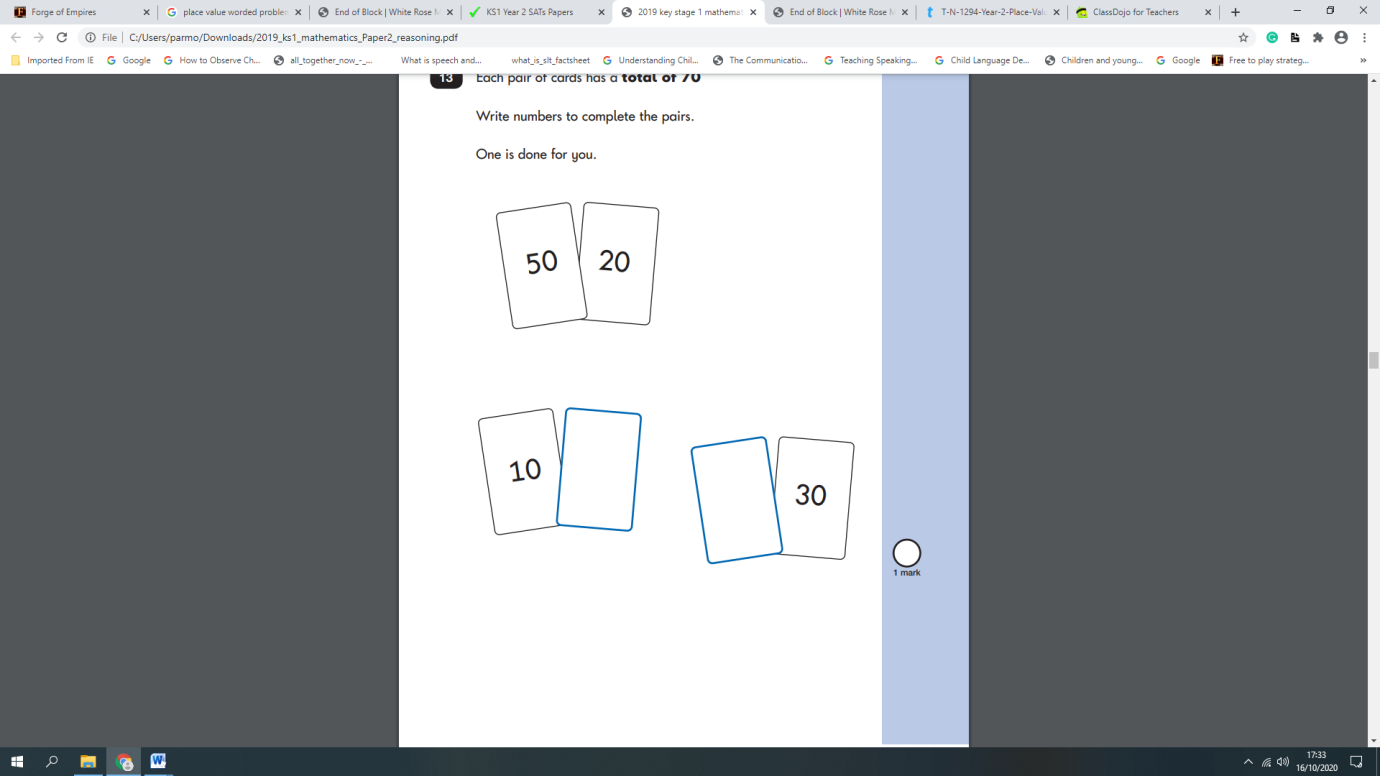 The chart shows the number of stickers four children have.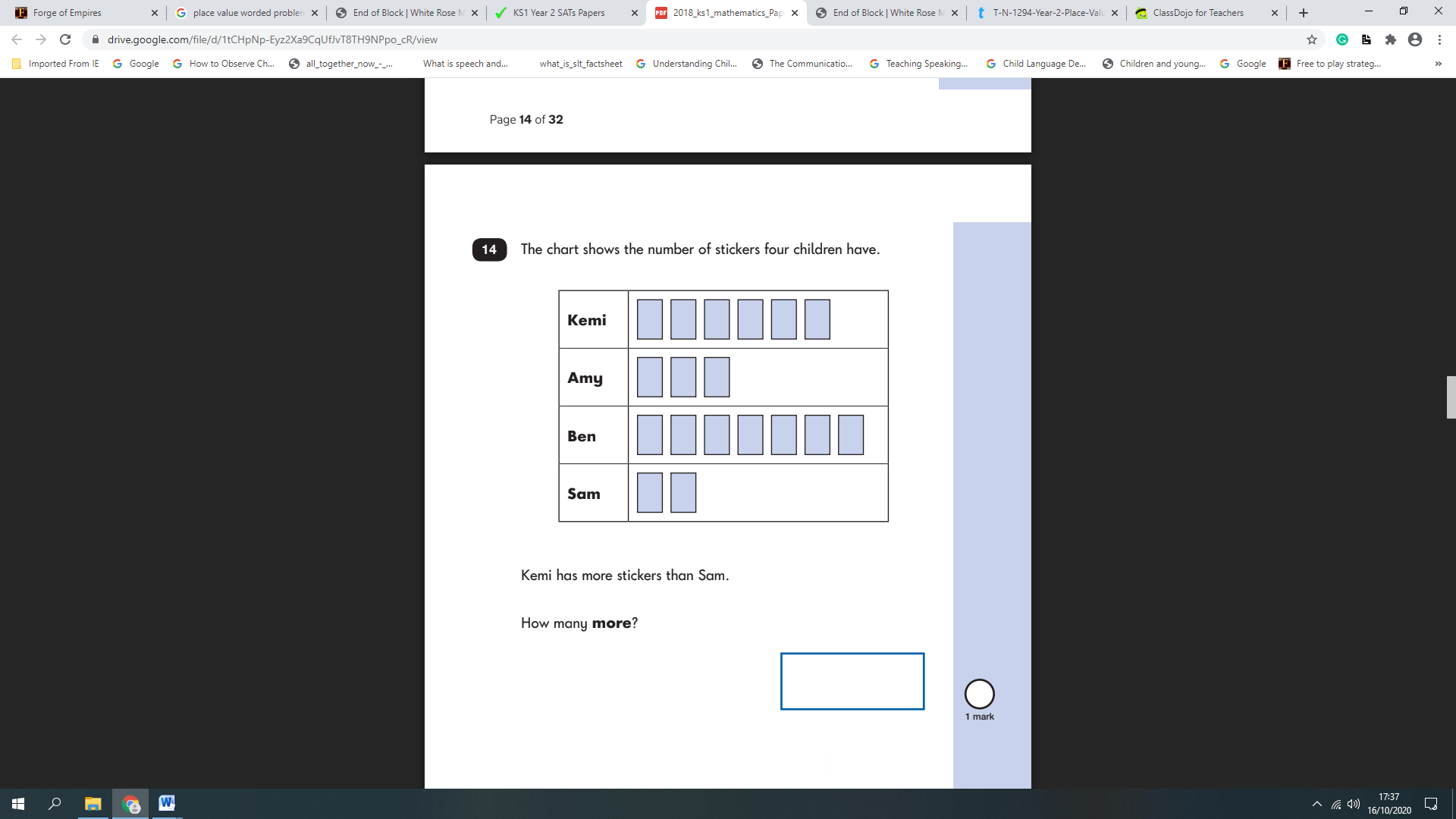 Amy has more stickers than SamHow many more?Draw more counters on the tens frame so that Eva’s number and Jack’s number are equal.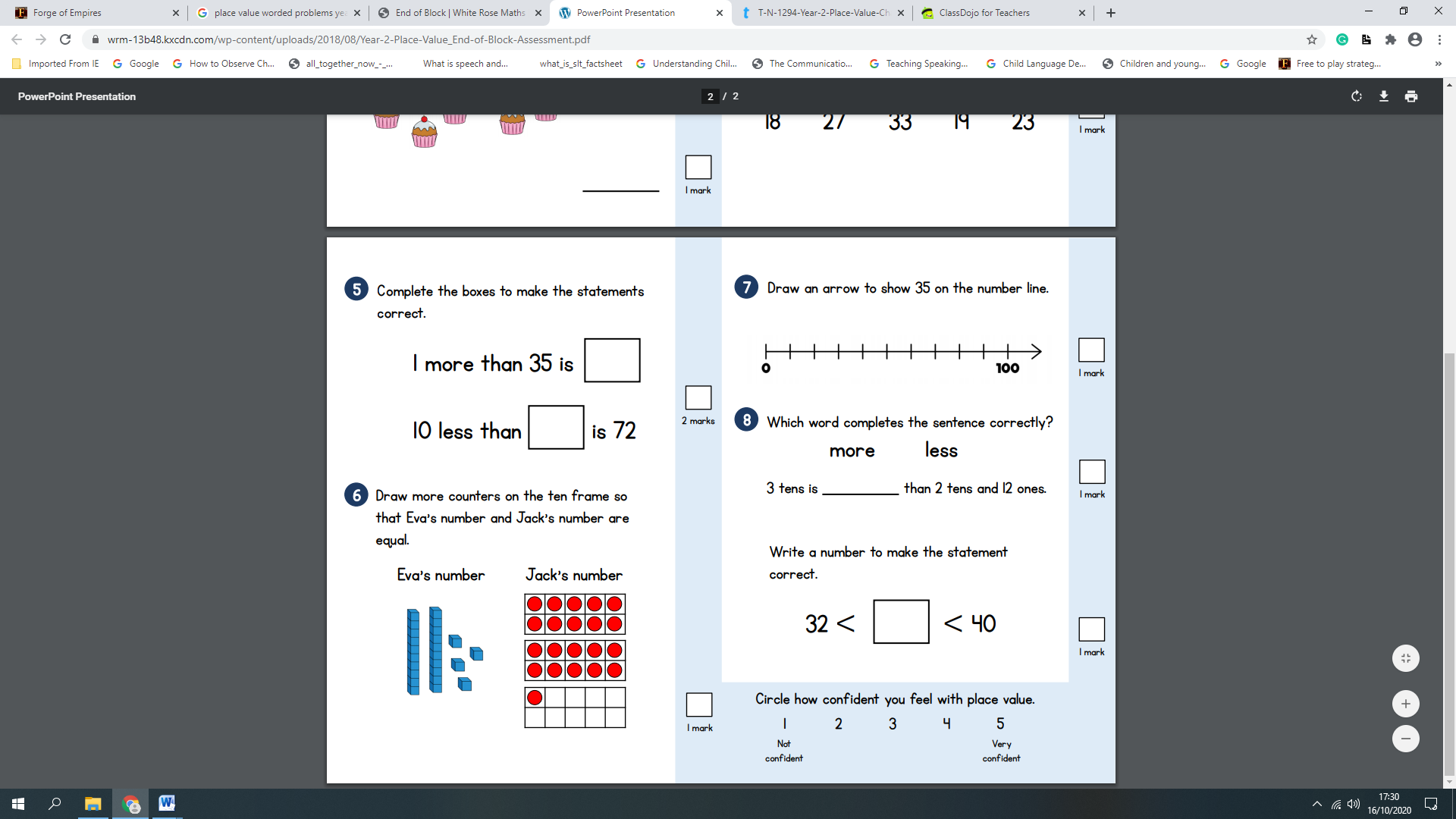 Complete the boxes to make the statements correct. 1 more than 20 is less than is 32 isMy number is greater than 14 and less than 20. What could my numbers be? There are 5 crayons in a red box and 10 in a blue box.     Which box has more crayons?How many more? Dom bought 13 apples. John bought 7 apples. How many fewer apples does John have? Abbie has 35 red beads, 29 blue beads and 15 yellow beads. Which colour does she have the least of? Sam’s number has 4 tens and 3 ones. Mike has 2 tens less than Sam.      What is Mike’s number?